PER A TEMPS DIFÍCILS	per  José Antonio PagolaEls profunds canvis socioculturals que s'estan produint en els nostres dies i la crisi religiosa que sacseja les arrels del cristianisme a occident, ens han d'urgir més que mai a cercar en Jesús la llum i la força que necessitem per llegir i viure aquests temps de manera lúcida i responsable.Crida al realismeEn cap moment augura Jesús als seus seguidors un camí fàcil d'èxit i de glòria. Al contrari, els dóna a entendre que la seva llarga història estarà plena de dificultats i lluites. És contrari a l'esperit de Jesús conrear el triomfalisme o alimentar la nostàlgia de grandeses. Aquest camí que a nosaltres ens sembla estranyament dur és el més adient a una Església fidel al seu Senyor.No a la ingenuïtatEn moments de crisi, desconcert i confusió no és estrany que s'escoltin missatges i revelacions proposant camins nous de salvació. Aquestes són les consignes de Jesús. En primer lloc, «no us deixeu enganyar»: no caure en la ingenuïtat de donar crèdit a missatges aliens a l'evangeli, ni fora ni dins de l'Església. Per tant, «no aneu darrere d'ells»: No seguir als que ens separen de Jesucrist, únic fonament i origen de la nostra fe.Centrar-se en l'essencialCada generació cristiana té els seus propis problemes, dificultats i recerques. No hem de perdre la calma, sinó assumir la nostra pròpia responsabilitat. No se'ns demana res que estigui per sobre de les nostres forces. Comptem amb l'ajuda del mateix Jesús: «Jo mateix us donaré una eloqüència i una saviesa...». Fins i tot en un ambient hostil de rebuig o desafecte, podem practicar l'evangeli i viure amb seny cristià.L'hora del testimoniatgeEls temps difícils no han de ser temps per a lamentacions, nostàlgia o desànim. No és l'hora de la resignació, la passivitat o la dimissió. La idea de Jesús és una altra: en temps difícils «serà una ocasió de donar testimoni». És ara precisament quan hem de revifar entre nosaltres la crida a ser testimonis humils però convincents de Jesús, del seu missatge i del seu projecte. PaciènciaAquesta és l'exhortació de Jesús per moments durs: «Amb la vostra perseverança salvareu la vida». El terme original pot ser traduït indistintament com «paciència» o «perseverança». Entre els cristians parlem poc de la paciència, però la necessitem més que mai. És el moment de conrear un estil de vida cristiana, pacient i tenaç, que ens ajudi a respondre a noves situacions i reptes sense perdre la pau ni la lucidesa.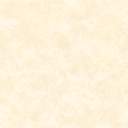 